РОССИЙСКАЯ ФЕДЕРАЦИЯ
САМАРСКАЯ ОБЛАСТЬМУНИЦИПАЛЬНЫЙ РАЙОН БезенчукскийСОБРАНИЕ ПРЕДСТАВИТЕЛЕЙ СЕЛЬСКОГО ПОСЕЛЕНИЯ ПЕСОЧНОЕ  ЧЕТВЕРТОГО  СОЗЫВАРЕШЕНИЕ   ПРОЕКТ                                        ..2020 г.                                     №О внесении изменений в решение Собрания представителейсельского поселения Песочное муниципального района БезенчукскийСамарской области от 27.12.2018 № 139/62  «Об установлении налога на имущество физических лиц   на территории сельского поселения Песочноемуниципального района Безенчукский Самарской области»В целях приведения решения Собрания представителей сельского поселения Песочное муниципального района Безенчукский Самарской области от 27.12.2018 № 139/62«Об установлении налога на имущество физических лиц на территории сельского поселения Песочное муниципального района Безенчукский Самарской области»в соответствие с Налоговым кодексом Российской Федерации, Приказом Федерального агентства по техническому регулированию и метрологии от 31.01.2014 № 14-ст «О принятии и введении в действие Общероссийского классификатора видов экономической деятельности (ОКВЭД2) ОК 029-2014 (КДЕС Ред. 2) и Общероссийского классификатора продукции по видам экономической деятельности (ОКПД2) ОК 034-2014 (КПЕС 2008)» Собрание представителей сельского поселения Песочное муниципального района Безенчукский Самарской областиРЕШИЛО:1. Внести в решение Собрания представителей сельского поселения Песочное муниципального района Безенчукский Самарской области от 27.12.2018 № 139/62«Об установлении налога на имущество физических лиц на территории сельского поселения Песочное муниципального района Безенчукский Самарской области» следующие изменения:1.1. в таблице пункта 1 слово «, предоставленных» и слово «, дачного» исключить; 1.2. в подпункте 3 пункта 3.2 слова «не относящимся к разделу J (Финансовая деятельность), классу 70 раздела K (Операции с недвижимым имуществом) и разделу C (Добыча полезных ископаемых) в соответствии с Общероссийским классификатором видов экономической деятельности, принятым постановлением Госстандарта России от 06.11.2001 № 454-ст» заменить словами «не относящимся к разделу K (Деятельность финансовая и страховая), классу 68 раздела L (Операции с недвижимым имуществом) и разделу В (Добыча полезных ископаемых) в соответствии с Общероссийским классификатором видов экономической деятельности (ОК 029-2014 (КДЕС Ред. 2), утвержденным Приказом Росстандарта от 31.01.2014 № 14-ст».2. Опубликовать настоящее решение в газете сельского поселенияПесочное муниципального района Безенчукский Самарской области «Вестник сельского поселения Песочное» и разместить на официальном сайте Администрации сельского поселения Песочное муниципального района Безенчукский Самарской области в информационно-телекоммуникационной сети «Интернет».3. Настоящее решение вступает в силу по истечении одного месяца со дня его официального опубликования.Председатель Собрания представителей сельского поселения Песочноемуниципального района БезенчукскийСамарской области                                                                                           О.В. КондрашоваГлава сельского поселения Песочноемуниципального района БезенчукскийСамарской области                                                                                            В.Г. Гуреев                           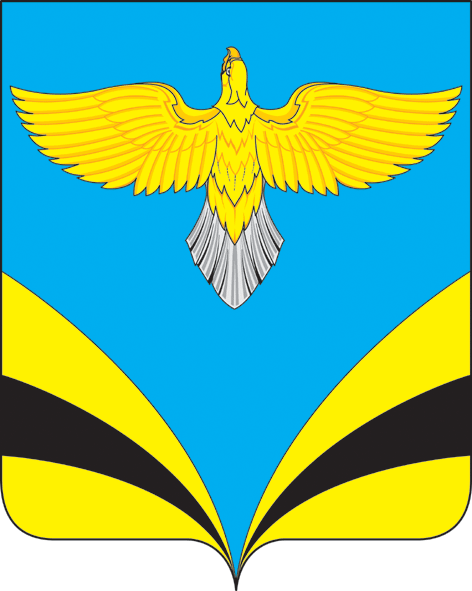 